Nadap Község Önkormányzat Képviselő-testületének…/2021. (XII. … ) önkormányzati rendelete az önkormányzat és intézménye 2021. évi költségvetéséről szóló 1/2021. (II. 12.) önkormányzati rendelet módosításárólNadap Község Önkormányzat Képviselő-testülete az Alaptörvény 32. cikk (2) bekezdésében meghatározott eredeti jogalkotói hatáskörében, az Alaptörvény 32. cikk. (1) bekezdés f) pontjában meghatározott feladatkörében eljárva a következőket rendeli el:1. § Az önkormányzat 2021. évi költségvetéséről szóló 1/2021. (II.12.) önkormányzati rendelet (a továbbiakban: az R.) 2. § (1), (2), (3) és (4) bekezdése helyébe a következő rendelkezés lép: „2. § (1) A képviselő-testület az önkormányzat és intézménye 2021. évi költségvetésének bevételi főösszegét 220.693.898 Ft-ban, ezen belül:a) működési bevételeinek összegét 107.637.219 Ft-ban, ezen belül:aa) Nadap Község Önkormányzata működési bevételeinek összegét 107.622.219 Ft-ban,ab) Nadapi Kerekerdő Óvoda működési bevételeinek összegét 15.000 Ft-ban,b) felhalmozási bevételeinek összegét 45.495.337 Ft-ban, ezen belül:ba) Nadap Község Önkormányzata felhalmozási bevételeinek összegét 45.495.337 Ft-ban,c) finanszírozási bevételeinek összegét 67.561.342 Ft-ban, ezen belül:ca) Nadap Község Önkormányzata finanszírozási bevételeinek összegét 67.189.377 Ft-ban,cb) Nadapi Kerekerdő Óvoda finanszírozási bevételeinek összegét 371.965 Ft-ban,(2) Az önkormányzat és intézménye 2021. évi költségvetésének kiadási főösszegét 220.693.898 Ft-ban, ezen belül:a működési kiadásainak összegét 129.608.880 Ft-ban, ezen belül:aa) Nadap Község Önkormányzata működési kiadásainak összegét 86.307.331 Ft-ban,ab) Nadapi Kerekerdő Óvoda működési kiadásainak összegét 43.301.549 Ft-ban,b) felhalmozási kiadásainak összegét 88.956.249 Ft-ban, ezen belül:ba) Nadap Község Önkormányzata felhalmozási kiadásainak összegét 87.504.784 Ft-ban,bb) Nadapi Kerekerdő Óvoda felhalmozási kiadásainak összegét 1.451.465 Ft-ban,c) finanszírozási kiadásainak összegét 2.128.769 Ft-ban, ezen belül:ca) Nadap Község Önkormányzata finanszírozási kiadásainak összegét 2.128.769 Ft-ban állapítja meg.(3) A működési bevételek és a tartalék összegével csökkentett működési kiadások különbözete 21.541.495 Ft működési hiány, melynek fedezete előző évi költségvetési maradvány.(4) A felhalmozási bevételek és felhalmozási kiadások különbözete 43.460.912 Ft felhalmozási hiány, melynek fedezete előző évi költségvetési maradvány.2. § Az R. 5. § (2) bekezdése helyébe a következő rendelkezés lép: „5.§ (2) A képviselő testület 154.205 Ft általános tartalékot tervez melynek fedezete előző évi költségvetési maradvány.”3. §  (1) Az R. 1. melléklet 1. táblázata helyébe e rendelet 1. melléklet 1 táblázata lép.        (2) Az R. 1. melléklet 2. táblázata helyébe e rendelet 1. melléklet 2. táblázata lép.        (3) Az R. 2. melléklet 1 táblázata helyébe e rendelet 2. melléklet 1. táblázata lép.        (4) Az R. 2. melléklet 2 táblázata helyébe e rendelet 2. melléklet 2. táblázata lép.        (5) Az R. 3. melléklet 1. táblázata helyébe e rendelet 3. melléklet 1. táblázata lép.        (6) Az R. 4. melléklet 1 táblázata helyébe e rendelet 4. melléklet 1. táblázata lép.        (7) Az R. 4.  melléklet 2. táblázata helyébe e rendelet 4. melléklet 2. táblázata lép.        (8) Az R. 5. melléklet 1 táblázata helyébe e rendelet 5. melléklet 1. táblázata lép.        (9) Az R. 5. melléklet 2 táblázata helyébe e rendelet 5. melléklet 2. táblázata lép.       (10) Az R. 7. melléklete helyébe e rendelet 6. melléklete lép       (11) Az R. 9. melléklete helyébe e rendelet 7. melléklete lép.        (12) Az R. 12. melléklete helyébe e rendelet 8. melléklete lép.        (13) Az R. 13. melléklet 1. táblázata helyébe e rendelet 9. melléklet 1. táblázata lép.       (14) Az R. 13. melléklet 2. táblázata helyébe e rendelet 9. melléklet 2. táblázata lép.4.§ Ez a rendelet a kihirdetését követő első napon lép hatályba, és hatályba lépését követő napon hatályát veszti.		Köteles Zoltán		 		Szabóné Ánosi Ildikó		polgármester					       jegyzőA rendelet kihirdetésének napja:Nadap, 2021. december 		Köteles Zoltán				Szabóné Ánosi Ildikór		polgármester					     jegyzőNadap Község Önkormányzat Képviselő-testülete8097 Nadap, Haladás út 56.Tel/Fax: 06-22/470-001e-mail cím: polgarmester@nadap.hu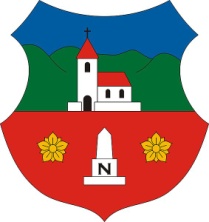 